Science Homework – Class 5 Lindisfarne & Lumley – 2.5.23	Name:_______________Q1.Dropping modelling clay(a)     Sarah makes five different shapes using modelling clay.She uses the same amount of clay for each shape.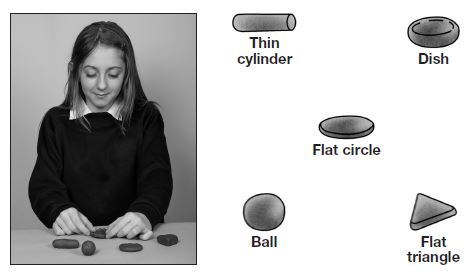 Tick ONE box to show why clay is a good material to use to make different shapes.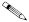 1 mark1 mark(c)     Sarah found it difficult to time some of the shapes accurately.Tick ONE box to show why Sarah found it difficult to time some of the falling shapes.1 mark(d)     There is a force from the syrup acting on the shapes as they fall.1 markQ2.Friction(a)     Friction is the force which causes moving objects to slow down and stop.Tick THREE boxes to show which activities are only possible because there is a small amount of friction.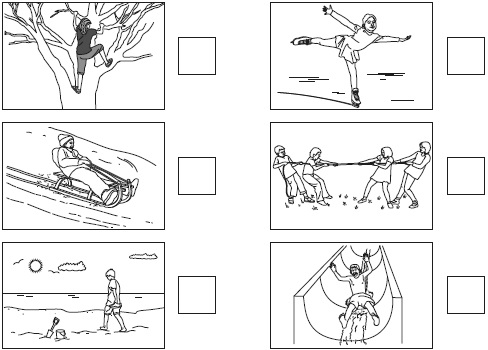 2 marks(b)     Sue rolls a car down a ramp. She investigates how far the car travels along different surfaces before friction causes the car to stop.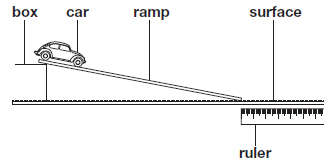 Name ONE variable Sue must keep the same to make her test fair.  ........................................................................................................................1 mark(c)     Sue draws a table of the results.Sue looks at the table.
She thinks she should test one of the surfaces again.(i)     Which of these surfaces should Sue test again?  ................................................1 mark(ii)     Describe how the evidence in the table shows that Sue should test this surface again.  ................................................................................................................................................................................................................................1 mark(d)     Look at the table of results.Tick ONE box to show which surface caused the most friction.1 markQ3.Parachutes(a)     Jamie has a parachute. The two arrows on the diagram below show two forces (A and B) acting on the falling parachute.2 marks(b)     Tick ONE box to show the effect force A has on the parachute.1 mark(c)     Jamie wants to find out if changing the material of the parachute affects the time it takes to fall to the ground.
The table shows some of the variables in Jamie’s investigation.Complete the table to show how Jamie should do his investigation. Tick ONE box in each row.2 marks(d)     Jamie decides to test each of his parachutes three times.
He records his results in the table below.One of the times in his results table looks wrong.Circle ONE time in the results table that Jamie should check.1 mark(e)     Jamie makes a smaller parachute made of plastic.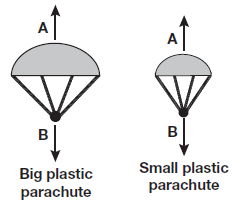 Predict the time it will take the smaller plastic parachute to fall to the ground.  ................................................... seconds1 markSarah fills a container with syrup.
She drops each shape into the syrup.She times how long it takes each shape to reach the bottom of the container.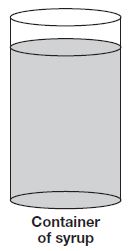 Clay can float.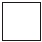 Clay is soft and flexible.Clay dissolves in water.Clay is a heat insulator.(b)     Here are Sarah’s results: Which shape fell the fastest?ShapeTime to reach the bottom of the container (seconds)thin cylinder1.0  ..................................................dish8.0flat circle4.0ball0.5flat triangle4.0They are made out of the same amount of clay.They fell at different speeds.They fell quickly through the syrup.They are different shapes.Draw ONE arrow on the diagram
to show the direction of the
force from the syrup on the ball.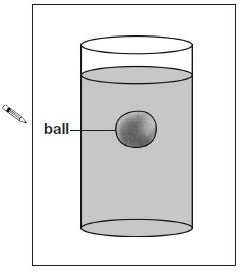 SurfaceDistance travelled by car (cm)Distance travelled by car (cm)Distance travelled by car (cm)Surfacefirst trysecond trythird trytiles10572107carpet504645paving stones686667wooden floor124129131tilescarpetpaving stoneswooden floorLabel forces A and B on the diagram below.(i)     Force A is ..................................................(ii)    Force B is ..................................................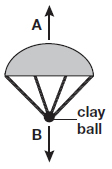 It makes the parachute fall faster.It makes the parachute heavier.It makes the parachute fall slower.It makes the parachute lighter.VariableVariable to be changedVariable to be measuredVariable to be kept the sameheight of dropmass of modelling claysize of parachutematerial of parachutetime taken to fall to the groundParachute materialTime taken to reach the ground (seconds)Time taken to reach the ground (seconds)Time taken to reach the ground (seconds)Parachute materialtest 1test 2test 3plastic2.42.42.5bubble wrap2.12.02.0netting2.91.01.0